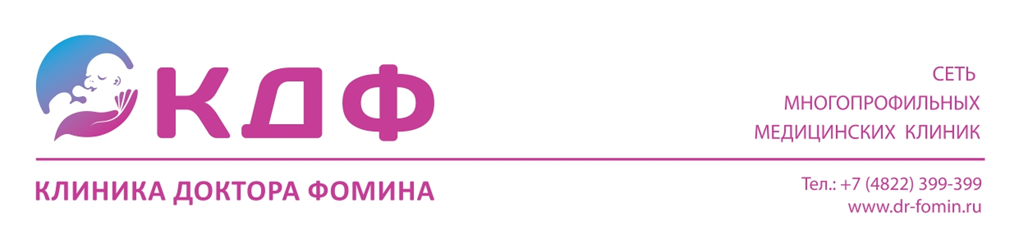 Рентгенография крестца и копчикаПодготовкаЗа 2 дня исключить газообразующие продукты (черный хлеб, бобовые, молочные продукты, капусту, газированные напитки).Накануне ужин до 18:00В 18:00 принимается слабительное (Касторовое масло 30 мл, или препарат Фортранс – по инструкции, или клизма)Утром исследование проводиться натощак, пить можно (чай, кофе можно), если исследование проводиться после обеда, то можно легкий завтрак.Если исследование нужно провести срочно, то за 1 час до исследования клизма МикролаксПодготовкаЗа 2 дня исключить газообразующие продукты (черный хлеб, бобовые, молочные продукты, капусту, газированные напитки).Накануне ужин до 18:00В 18:00 принимается слабительное (Касторовое масло 30 мл, или препарат Фортранс – по инструкции, или клизма)Утром исследование проводиться натощак, пить можно (чай, кофе можно), если исследование проводиться после обеда, то можно легкий завтрак.Если исследование нужно провести срочно, то за 1 час до исследования клизма Микролакс